Dear ParentsSun Cream and HatsWith the weather being so warm can we please remind parents that children should come to school wearing sun cream. They should also bring a hat and water bottle. We recommend children wear an ‘all day’ sun cream.  Parents/ Carers of current Year 3 Your child hopefully came home with a letter about Year 4 residential next year. The letter detailed the dates and payment options. We have asked for a non-refundable deposit of £25 by Friday 30th June to secure your space.If you have any questions about camp please pop into the school office.Scooters & BikesPlease can we remind you that children should not be riding bikes/scooters through the school playground at pick up time. It’s important we keep the playground safe for everyone.Also please can children not climb on any of the equipment, it's dangerous.Sun Down ClubPlease note there will be no after school club on the last day of term - Friday 21st JulyNew Year 6 buddies We would like to train up new playground buddies by the end of this term. Playground buddies work with the younger children at lunchtime to support the SMSA staff in resolving conflicts and supporting friendships. The children work on a rota basis so are not expected to carry this out every lunchtime. Applications are open now to all children in Year 5 who would like to be a buddy next year. Please write a short letter to me explaining why you would like to be a buddy and why  you think you would make a good buddy.  Please could these letters be handed to me by the end of June ready for training in July. If you have any questions please come and ask. Mrs Bowery Maths WorkshopPlease keep an eye out on Weduc for a message from Mrs Rich regarding an upcoming Maths workshop for years 3,4,5.Top Class Attendance for last weekStar LearnersWell done to this week’s Star Learners 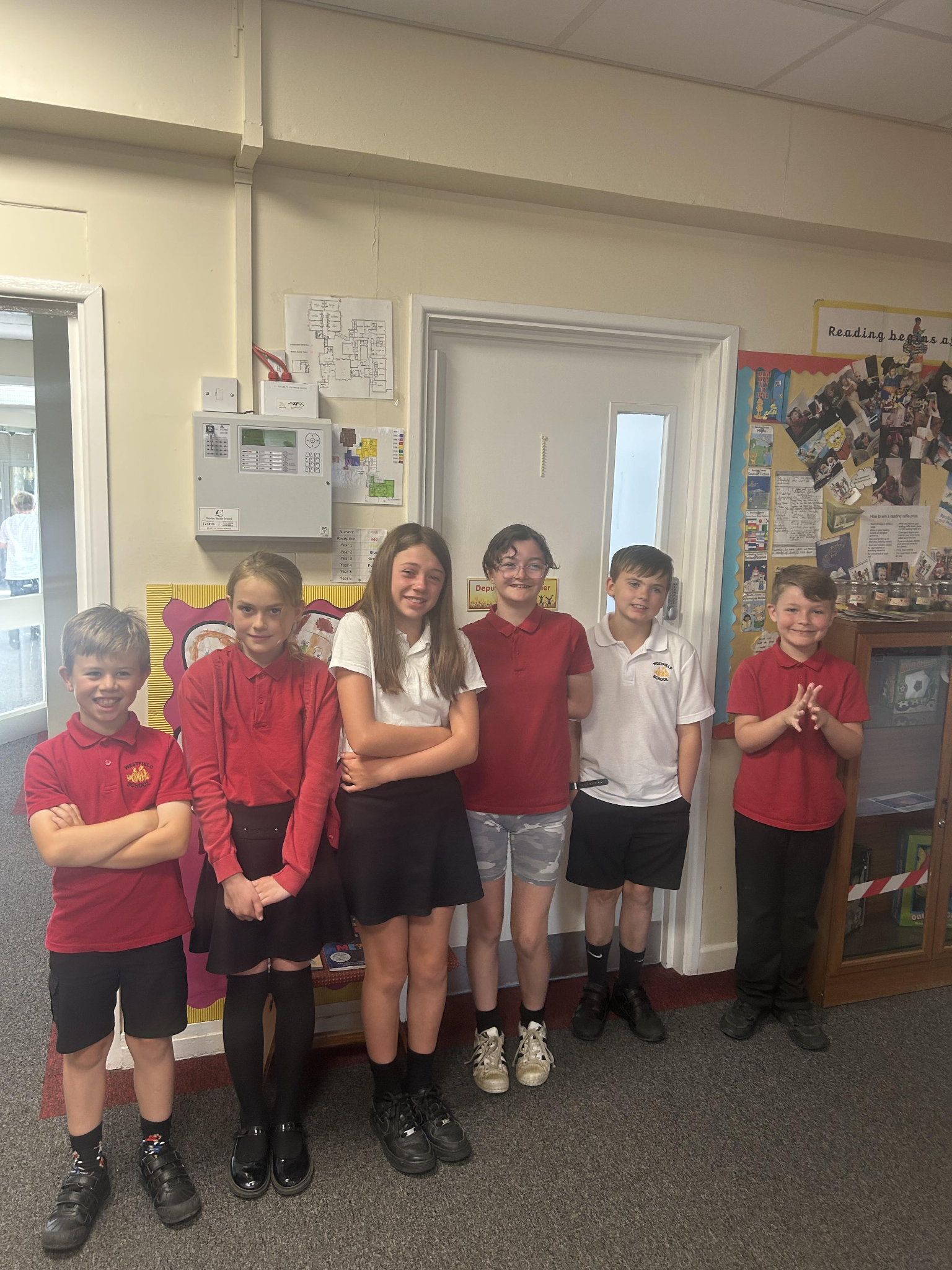 Diary DatesJulyWed 5		Year 6 Camp Meeting (Sept 23)Thurs 6		Shuffle Up dayFri 7		School FayreMon 10 – Fri 14	Fantastic FuturesFri 21		End of school yearSports DayYears 4, 5 and 6 Friday 30th June AM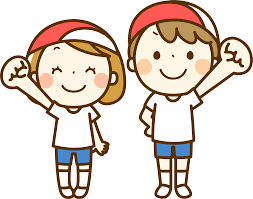 Year 1, 2 and 3 Friday 30th June PMEarly Years Sports Day Monday 3rd July P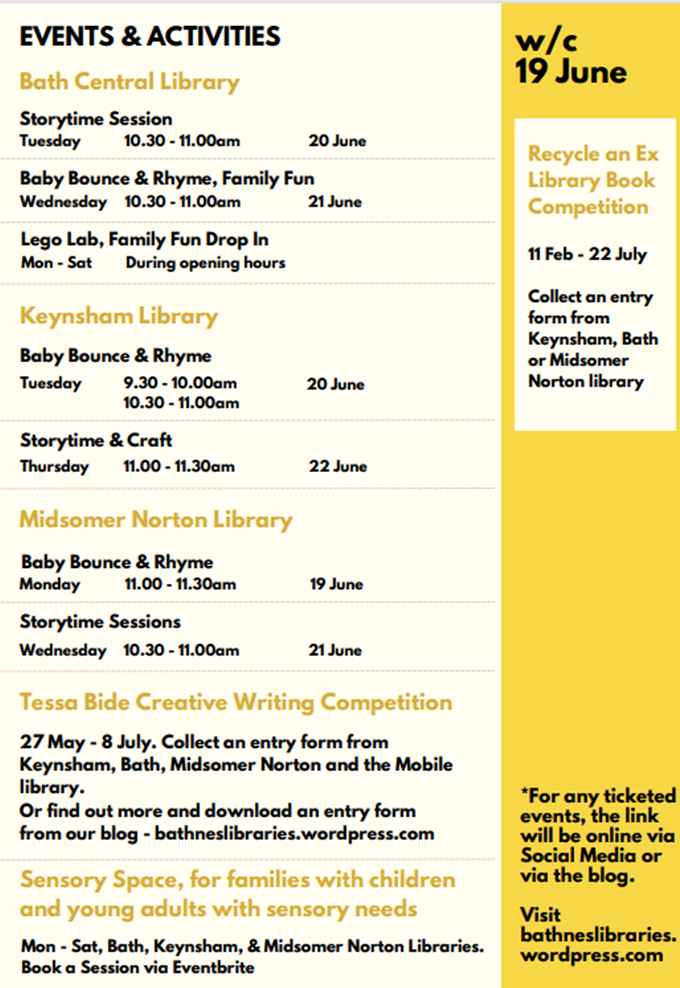 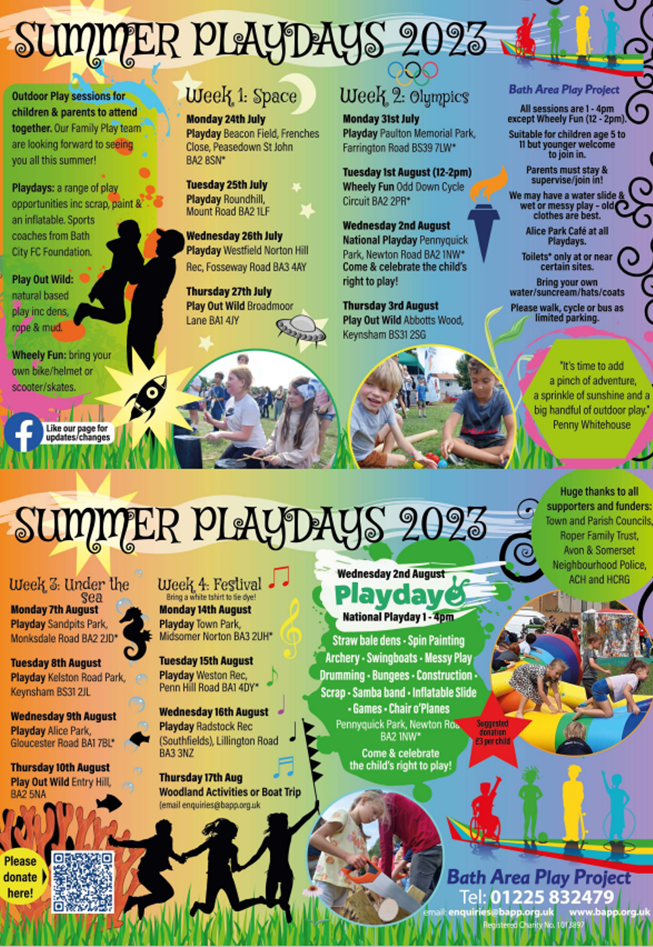 Monkey100%Squirrel99.3%ClassNameSchool ValueDolphinAlfie DavisAmbitionMonkeyMason WooltortonResilienceTurtleTilly WantAmbition, creative writing and trying her best at all timesPantherMatthew SeafordAmbition - handwritingButterflyMaddison PadfieldResilienceFalcon Esmai CurtisResilienceEagleLily JonesAmbition